MATTHEW AARON JAMES2027 Sugarmaple Dr, La Grange, KY 40031Contact: 502-550-0627; Email: matthew@networkengineer7.com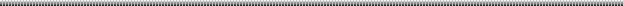 NETWORK PROFESSIONALSeeking challenging technical assignments with an organization of repute BAPTIST HEALTHCARE - LOUISVILLE, KY                                                                                                                                       2018-PresentNetwork Engineer – IntermediatePrimary job duties included the resolution of issues over a large enterprise network which provides fiber internet, VOIP, and firewall services to numerous users within the company.Actively troubleshoot incidents via the CLI of various switches, routers and firewalls to identify and resolve issues Create and update DNS entries for various pieces of equipment within the companyPerform controlled change activity on various switching and routing platformsInteract with various carrier partners such as Windstream, Spectrum, etc.Utilizing numerous internal (Solarwinds, BITS, etc.) tools to identify and verify issues affecting multiple customers Work issues with numerous tiers of teams to resolve every issue completelyAdministrator and maintain Solarwinds servers that monitor network elements within the company. CHARTER COMMUNICATIONS - LOUISVILLE, KY                                                                                                                          2016-2018Senior Network Operations Center TechnicianPrimary job duties included the resolution of issues over a large business network which provides fiber internet, VOIP, and firewall services to numerous customers nationwide.Actively troubleshoot incidents via the CLI of various devices to identify and resolve issues Assist enterprise customers with router, firewall and wireless network configuration as needed.Perform controlled change activity on various switching and routing platformsInteract with various carrier partners such as Level3, AT&T, etc.Utilizing numerous internal (Solarwinds, Salesforce, etc.) tools to identify and verify issues affecting multiple customers Work issues with numerous tiers of teams to resolve every issue completelyDocumenting ticketing system with initial issue, diagnostics, debugs, corrective actions and resolution.INSIDE CONNECT CABLE - LOUISVILLE, KY                                                                                                                               2013-2016Senior Project/Network EngineerPrimary job duties include the planning for management proposed projects, testing the planned solution, implementing the solution in method that minimizes impact to the company and/or customers, and if necessary monitoring and troubleshooting future problems. Additional responsibilities included designing network solutions for small to medium sized commercial clients. Established and maintained stable multi-office Asterisk voice solutions for commercial customersAssisted commercial clients with onsite router, switch, wireless access point, and firewall configurationConverted analog video system to multicast IP driven video platformUpgraded acquired cable system from DOCSIS 2.0 to DOCSIS 3.0, and implemented OSPF routing Converted hub sites to high performance multi-slot devices (Cisco 6504, Cisco 7606)Installed and configured various switches (3750x,2960(g)(xr), 4900m) for use in high speed internet and video services    Documented existing equipment and maintained documentation to allow for organized troubleshooting.Designed and implemented GRE tunnels with IPSEC to broadcast video between remote sitesDirectly interacted with vendors’ engineer groups (AT&T, Windstream, TWC business services, etc.) in order to troubleshoot and resolve problems that impacted the company or its customers.INSIGHT COMMUNICATIONS - LOUISVILLE, KY                                                                                                                            2010-2013Network Operations Center TechnicianPrimary job duties included the monitoring and resolution of issues over a large ISP network which provide High Speed Internet, Digital and HD Video, and VOIP services to over 750,000 customers in 6 different markets.Generated reports to assist various departments in determining problem devices that needed to be cleaned up or replaced.Tracked enterprise network, servers, and web applications to ensure high availabilityResolved escalated email and HSI connection issues from Tier II (Call Center)Monitored the CMTS, nodes, and business connections that operate over an ISP network utilizing OSPF and RIP routing protocolsUtilized Solarwinds, CLI, and ServAssure to identify and verify issues affecting multiple customersInitialized and managed conference bridges between multiple department(s) and provider(s) to collaborate and provide a speedy resolution to an issue, while keeping all major departments informedFacilitate testing and turn-up of various switching and routing platform including cisco IOS (c76xx, c37xx), and IOSXR (ASR9k) platforms.Documented Remedy ticket with initial alarm, any updates while troubleshooting the issue, and the resolutionDesigned and implemented scripts (PERL, Windows Batch, Etc.) to automate reports and push system wide changes to customer accountsUS ARMY - JEFFERSONVILLE, IN                                                                                                                                                   2003-2009Team Leader / Specialist Primary job duties included assisting in the planning of practical exercises, including producing risk management projections and various other reports as directed. In addition, I mentored the members of the team by providing monthly evaluations with both positive achievements and highlighting area that require improvement.Instructed and supervised members of the team to ensure mission readinessConfigure IP equipment as needed.Assisted with cabling for military use (Cat 5/6/Fiber)EDUCATIONBachelor of Science; 2010 ▪ Western Kentucky UniversityMaster of Science; 2019 ▪ Sullivan UniversityTRAININGS AND CERTIFICATESCisco Certified Entry Networking Technician (CCENT); 2010 (Recertified 2018) Cisco Certified Network Associate (CCNA); 2010 (Recertified 2018) Cisco Certified Design Associate (CCDA); 2017 (Recertified 2018)Cisco Certified Network Professional (CCNP); 2011 (Recertified 2017) Cisco Certified Design Professional (CCDP); 2017CompTIA A+; 2010CompTIA Network+; 2017CompTIA Security+; 2017Juniper Networks Certified Associate – Junos; 2017Certified Meraki Network Operator; 2018VMware Certificated Professional 6 – Network Virtualization; 2018AWARDSAwarded the Army Commendation Medal for, in part, implementing overseas internet access for the morale purposes. Also awarded the Outstanding Performance Award from NOC Manager in 12/2011 for consistent superior work in the NOC. 